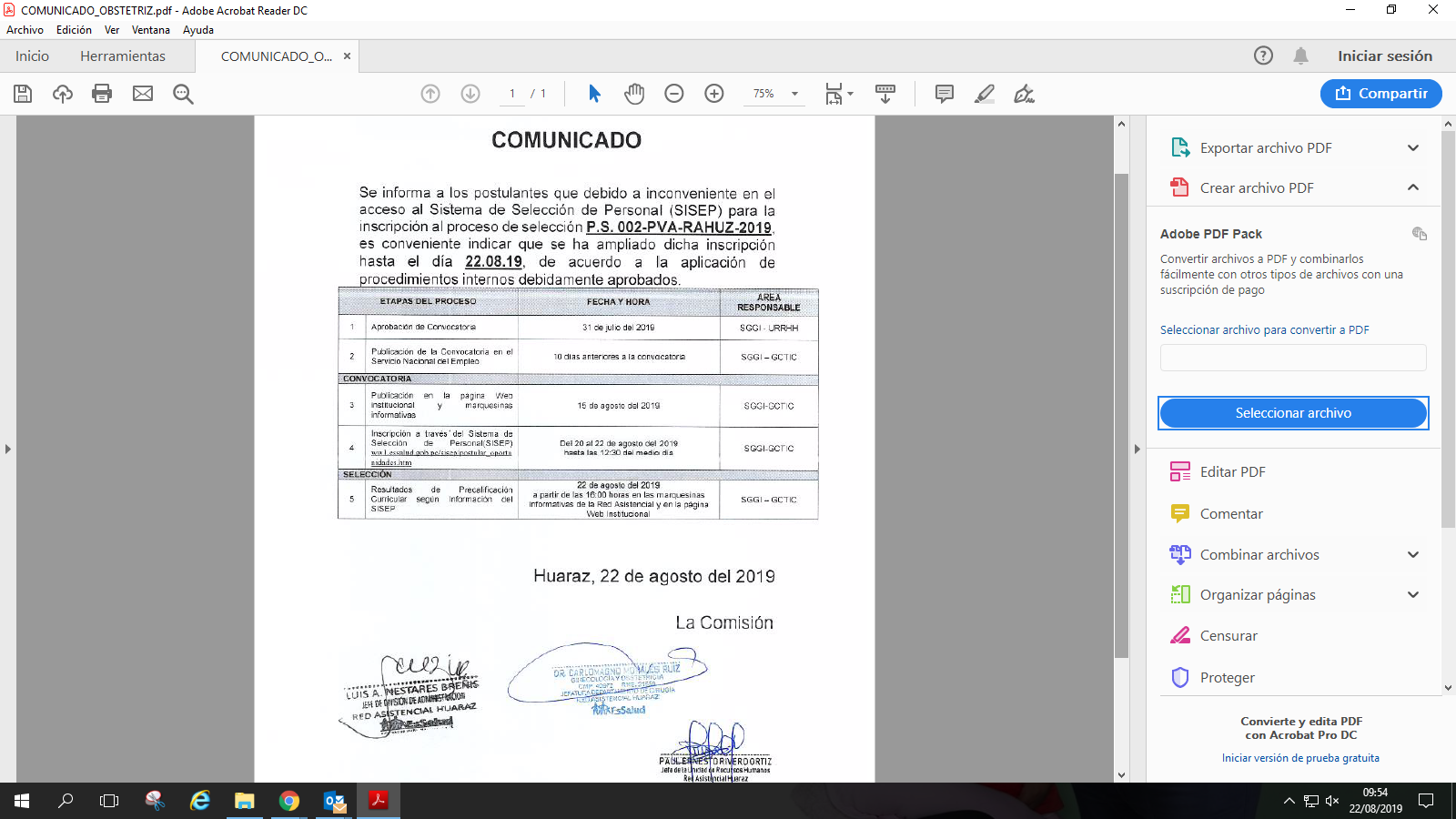 AVISO DE CONVOCATORIAPROCESO DE SELECCIÓN DE PERSONAL POR REEMPLAZO PARA LA RED ASISTENCIAL HUARAZ  Código de Proceso: P.S. 002-PVA-RAHUZ-2019Órgano: Red Asistencial HuarazOBJETO: Cubrir mediante contrato a plazo indeterminado el siguiente cargo para la Red Asistencial Huaraz:(*) Además de lo indicado, el mencionado cargo cuenta con Beneficios de Ley y Bonificación por labores en Zona de Menor desarrollo, de corresponder.REQUISITOS GENERALES OBLIGATORIOS:  Presentar Declaraciones Juradas (Formatos 1, 2, 3 y 5) que el Sistema de Selección de Personal (SISEP) le envió al postulante de manera automática al momento de la postulaciónPresentar Currículum Vitae documentado y foliado, detallando la formación adquirida, períodos y lugares donde se desarrolló la experiencia laboral, así como la denominación, fechas y duración de los eventos de capacitación.No haber sido destituido de la Administración Pública o Privada en los últimos 05 años.No tener vínculo laboral vigente con ESSALUD (contratado por servicio específico) (*)Los trabajadores de ESSALUD que laboran bajo la modalidad de CAS, así como los trabajadores bajo la modalidad de plazo indeterminado y/o Nombrado podrán postular sin renuncia previa acreditando como mínimo un (01) año de servicios ininterrumpidos en la institución. Los trabajadores de ESSALUD que laboran bajo la modalidad de suplencia podrán postular sin renuncia previa acreditando su experiencia laboral en la condición citada.Disponibilidad Inmediata.(*) El requisito citado será una limitante específicamente al momento de la Contratación según lo establecido en la Ley N° 27588, Ley que establece prohibiciones e incompatibilidades de funcionarios y servidores.REQUISITOS ESPECÍFICOS OBLIGATORIOS:OBSTETRIZ (COD. P2OB-001)Nota: La Acreditación implica presentar copia de los documentos sustentatorios. Los postulantes que no lo hagan, serán descalificados. Los documentos presentados no serán devueltos. Para la contratación del postulante seleccionado, éste presentará la documentación original sustentatorios. El postulante seleccionado podrá ser incorporado y/o desplazado a otra dependencia, de acuerdo a las necesidades del servicio.CARACTERÍSTICAS DEL PUESTO Y/O CARGO      OBSTETRIZ (COD. P2OB-001	Principales funciones a desarrollar: Ejecución de funciones de atención a pacientes en la etapa pre, inter y post natal. Atender a pacientes en proceso de gestación, parto y puerperio Impartir educación sanitaria pre, inter y post natal.Brindar atención integral a la mujer en relación al embarazo, parto y puerperioEjecutar los procedimientos de planificación familiar, control y estimulación prenatal, psicoprofilaxis y otros por indicación médica. Brindar consejería en salud sexual, reproductiva y prevención de enfermedades.Realizar el monitorio de latidos fetales y el plan terapéutico a la gestante de bajo riesgo en hospitalización y centro obstétrico según indicación médica. Otras funciones inherentes a su cargo que le sean asignadas por el jefe inmediato.MODALIDAD DE POSTULACIONLas personas interesadas en participar en el proceso que cumplan con los requisitos establecidos, deberán seguir los pasos siguientes:Ingresar al link ww1.essalud.gob.pe/sisep/postular_oportunidades.htm  y registrarse en el Sistema de Selección de Personal (SISEP), culminado el registro el sistema enviará al correo electrónico consignado del postulante el usuario y clave. El postulante deberá ingresar al SISEP con su respectivo usuario y contraseña e iniciar su postulación a las ofertas laborales de su interés registrando sus datos de experiencia y formación.De ser aceptada la postulación, el sistema remitirá formatos al correo electrónico consignado por el postulante, señal que indica que la postulación ha culminado exitosamente y se encuentra Pre calificado en la etapa curricular (para posterior verificación de los datos ingresados y de la documentación conexa solicitada). La información ingresada por este medio tiene carácter de Declaración Jurada por lo que el postulante podría ser eliminado en cualquier etapa del proceso en caso se observara incumplimiento de lo señalado.Cada postulante deberá descargar de la Página Web Institucional: www.essalud.gob.pe los                     Formatos de Declaración Jurada siguientes:Declaración Jurada de Cumplimiento de requisitos (Formato 1)Declaración Jurada sobre Impedimento y Nepotismo. (Formato 2)Declaración Jurada de Confidencialidad e Incompatibilidad. (Formato 3)Declaración Jurada de no Registrar Antecedentes Penales. (Formato 5)La citada información deberá entregarse conjuntamente con los documentos que sustentan el Currículum Vitae descriptivo presentado (Formación, experiencia laboral y capacitación) a los miembros de la comisión respectiva durante la etapa correspondiente.   REMUNERACIÓN (*)Los profesionales que sean contratados en ESSALUD dentro de los alcances de la presente Convocatoria      recibirán los siguientes beneficios.OBSTETRIZ (COD. P2OB-001 (*) Remuneración Básica y Bonos señalados, según Resolución de Gerencia General N° 11-GG-ESSALUD-  2019. CRONOGRAMA Y ETAPAS DEL PROCESOEl Cronograma adjunto es tentativo, sujeto a variaciones que se darán a conocer oportunamente.SGGI – Sub Gerencia de Gestión de la Incorporación – Sede Central de EsSalud.GCTIC – Gerencia Central de Tecnologías de Información y Comunicaciones.URRHH – Unidad de Recursos Humanos del Huaraz.En el aviso de publicación de una etapa debe anunciarse la fecha y hora de la siguiente etapa.Cabe indicar que el resultado corresponde a una Pre Calificación sujeta a la posterior verificación de los datos ingresados y de la documentación conexa solicitada.DE LAS ETAPAS DE EVALUACIÓNLa evaluación tiene como puntaje mínimo aprobatorio 55 puntos. Las evaluaciones parciales tienen carácter eliminatorio cuando se desaprueban.  es sólo de carácter eliminatorio.  de Conocimientos se desaprueba si no se obtiene un puntaje mínimo de 26 puntos.  se desaprueba si no se cumplen los requisitos generales y específicos establecidos en el Aviso de Convocatoria.  es obligatoria, mas no es de carácter eliminatorio.  se desaprueba si no se obtiene un puntaje mínimo de 11 puntos.(*) Para cada proceso convocado se deberá establecer el puntaje mínimo que será la sumatoria del puntaje asignado a los criterios de menor valoración planteado en cada factor de evaluación. Cabe destacar que en los casos que corresponda y de aprobar las evaluaciones respectivas, los postulantes recibirán las bonificaciones establecidas en  vigente (Bonificación por Discapacidad debidamente sustentada, Bonificación por su condición de Licenciado de Ias Fuerzas Armadas, entre otros de acuerdo a Ley), información que deberá revisarse previa a su postulación en el rubro de “Consideraciones que deberá tener en cuenta para postular a los procesos de selección” (link: https://convocatorias.essalud.gob.pe/)Cabe precisar que a los trabajadores de ESSALUD sujetos al régimen laboral del Decreto Legislativo N° 1057 que postulen a una vacante del régimen laboral del D.L. 728 (Contratación Laboral Directa por reemplazo o suplencia) y alcancen puntaje aprobatorio (esto es, que hayan aprobado todas las etapas del proceso de selección) se les otorgará una bonificación de manera proporcional al tiempo de  labores, de acuerdo al siguiente cuadro:Asimismo, cuando corresponda, se otorgará Bonificación por haber realizado el SERUMS en relación a los quintiles dentro del mapa de pobreza elaborado por FONCODES. El criterio a aplicarse es el siguiente:   						                     Huaraz, Julio del 2019.		CARGOESPECIALIDADCÓDIGO DE CARGOREMUNERACIÓN MENSUALCANTIDADÁREA CONTRATANTEDEPENDENCIAObstetriz---------------P2OB-001S/  5,112.0001Servicio de Gineco-Obstetricia-Departamento de CirugíaHospital II HuarazTOTALTOTALTOTALTOTAL010101REQUISITOS ESPECÍFICOSDETALLEFormación GeneralPresentar copia simple del Título Profesional Universitario en Obstetriz y Resolución del SERUMS correspondiente a la profesión. (Indispensable)Contar con Colegiatura y Habilitación Profesional vigente a la fecha de inscripción (Indispensable).Experiencia Laboral  EXPERIENCIA GENERAL:Acreditar experiencia laboral mínima de tres (03) años (incluyendo el SERUMS) (Indispensable).  EXPERIENCIA ESPECIFICAAcreditar experiencia laboral de dos (02) años en el desempeño de funciones afines a la profesión y/o cargo, con posterioridad a la obtención del Título Profesional, excluyendo el SERUMS (Indispensable).     EXPERIENCIA EN EL SECTOR PÚBLICO:Acreditar un (01) año SERUMS (Indispensable).De preferencia, la experiencia debe haber sido desarrollada en entidades de salud o en aquellas cuyas actividades estén relacionadas con la actividad prestadora y/o aseguradora (Deseable).Se considerará la experiencia laboral efectuada bajo modalidad de Servicios No Personales u Honorarios Profesionales siempre que el postulante adjunte documentación por la que pruebe haber prestado servicios en dicha condición laboral por el período que acredita. No se considerará como experiencia Laboral: Trabajos Ad Honorem, en domicilio, ni Pasantías, ni Prácticas.CapacitaciónAcreditar capacitación y/o actividades de actualización profesional afines al cargo convocado, como mínimo de 60 horas a partir del año 2014 a la fecha. (Indispensable).Conocimientos complementarios para el puesto o cargoManejo de Ofimática: Microsoft Word, Excel, Power Point, Internet a nivel básico (Indispensable).Habilidades o CompetenciasGENERICAS: Actitud de servicio, ética e integridad, compromiso y responsabilidad, orientación a resultados y trabajo en equipo. ESPECIFICAS: Pensamiento estratégico, comunicación efectiva, planificación y organización, capacidad de análisis, capacidad de respuesta al cambio.Motivo de ContrataciónCarta N° 3373-GCGP-ESSALUD-2019.REMUNERACIÓN BÁSICAS/  3,314.00BONO PRODUCTIVIDADS/    721.00BONO EXTRAORDINARIO / BONO PEARS/    828.00BONO INCREMENTOS/    249.00TOTAL REMUNERACIÓN  MENSUALS/  5,112.00ETAPAS DEL PROCESOETAPAS DEL PROCESOFECHA Y HORAAREA RESPONSABLE1Aprobación de Convocatoria 31 de julio del 2019SGGI2Publicación en la página Web institucional y marquesinas informativas10 días anteriores a la convocatoriaSGGI – GCTICCONVOCATORIACONVOCATORIA3Publicación en la página Web institucional y marquesinas informativas15 de agosto del 2019SGGI – GCTIC4Inscripción a través del Sistema de Selección de Personal(SISEP)https://ww1.essalud.gob.pe/sisep/postular_oportunidades.htm Del 20 al 22 de agosto del 2019  hasta las 12:30 horasSGGI – GCTICSELECCIÓNSELECCIÓN5Resultados de Precalificación Curricular según Información del SISEP22 de agosto del 2019a partir de las 16:00 horas en las marquesinas informativas de la Unidad de Recursos Humanos sito en Calle Julio Núñez N° 161, Auditórium del Hospital II Huaraz y en la página Web InstitucionalSGGI – GCTIC / URRHH6Evaluación Psicotécnica 23 de agosto del 2019 a las 10:00 horasURRHH7Publicación de resultados de la Evaluación Psicotécnica23 de agosto del 2019 a partir de las 16:00 horas en las marquesinas informativas de la Unidad de Recursos Humanos sito en Calle Julio Núñez N° 161, Auditórium del Hospital II Huaraz y en la página Web InstitucionalSGGI – GCTIC / URRHH8Evaluación de Conocimientos26 de agosto del 2019 a las 10:00 horasURRHH9Publicación de resultados de la Evaluación de Conocimientos26 de agosto del 2019a partir de las 16:00 horas en las marquesinas informativas de la Unidad de Recursos Humanos sito en Calle Julio Núñez N° 161, Auditórium del Hospital II Huaraz y en la página Web InstitucionalSGGI – GCTIC / URRHH10Recepción de C.V. documentados de postulantes precalificados27 de agosto del 2019 de 08:30 a 13:00 horas y de 14:00 a 16:30 horas en la Unidad de Recursos Humanos sito en Calle Julio Núñez N° 161, Auditórium del Hospital II Huaraz.URRHH11Evaluación del C.V. u Hoja de VidaA partir del 28 de agosto del 2019URRHH12Publicación de resultados de la Evaluación Curricular u Hoja de Vida 02 de setiembre del 2019 a partir de las 16:00 horas en las marquesinas informativas de la Unidad de Recursos Humanos sito en Calle Julio Núñez N° 161, Auditórium del Hospital II Huaraz y en la página Web InstitucionalSGGI – GCTIC / URRHH13Evaluación Psicológica03 de setiembre del 2019 a las 10:00 horasURRHH14Evaluación Personal03 de setiembre del 2019 a las 11:00 horas15Publicación de resultados de la Entrevista Personal03 de setiembre del 2019 a partir de las 16:00 horas en las marquesinas informativas de la Unidad de Recursos Humanos sito en Calle Julio Núñez N° 161, Auditórium del Hospital II Huaraz y en la página Web InstitucionalSGGI – GCTIC / URRHH16Publicación del Resultado Final03 de setiembre del 2019 a partir de las 16:00 horas en las marquesinas informativas de la Unidad de Recursos Humanos sito en Calle Julio Núñez N° 161, Auditórium del Hospital II Huaraz y en la página Web InstitucionalSGGI – GCTIC / URRHHSUSCRIPCIÓN Y REGISTRO DEL CONTRATOSUSCRIPCIÓN Y REGISTRO DEL CONTRATOSUSCRIPCIÓN Y REGISTRO DEL CONTRATOSUSCRIPCIÓN Y REGISTRO DEL CONTRATO17Suscripción del ContratoDesde el 04 de setiembre del 2019URRHH18Registro del contratoEVALUACIONESEVALUACIONESPESOPUNTAJE MÍNIMOPUNTAJE MÁXIMOEVALUACIÓN PRE CURRICULAR (VÍA INFORMACIÓN DEL SISEP)EVALUACIÓN PRE CURRICULAR (VÍA INFORMACIÓN DEL SISEP)EVALUACIÓN PSICOTÉCNICAEVALUACIÓN PSICOTÉCNICAEVALUACIÓN DE CONOCIMIENTOSEVALUACIÓN DE CONOCIMIENTOS50%2650EVALUACIÓN CURRICULAR (HOJAS DE VIDA)EVALUACIÓN CURRICULAR (HOJAS DE VIDA)30%1830a.Formación: b.Experiencia Laboral: c.Capacitación:EVALUACIÓN PSICOLÓGICAEVALUACIÓN PSICOLÓGICAEVALUACIÓN PERSONALEVALUACIÓN PERSONAL20%1120PUNTAJE TOTALPUNTAJE TOTAL100%55100NIVELES POR TIEMPO DE LABORESBonificación sobre puntaje final05 años a más10 %Mayor o igual a 04 años y menor de 05 años8%Mayor o igual a 03 años y menor de 04 años6%Mayor o igual a 02 años y menor de 03 años4%Mayor o igual a 01 año y menor de 02 años2%Ubicación según FONCODESBonificación sobre puntaje finalQuintil 115 %Quintil 210%Quintil 35%Quintil 42%Quintil 50